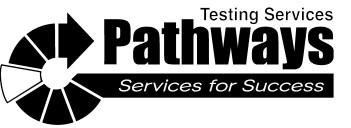 CLEPCollege Level Examination ProgramFor enrichment or advancement, students may take examinations of the College Level Examination Program (CLEP) and receive credit by achieving Wartburg’s minimum quality score. Students may test any time during the academic year using computer based testing. For more information, visit: www.collegeboard.com/clep. Policies and Procedures:A student who fails to achieve a minimum quality score in a CLEP exam may retake it three months after the initial exam.A student who fails to earn credit in a course which is equivalent to a CLEP exam must wait four months following completion of/withdrawal from that course before taking the equivalent CLEP.If a student is enrolled in a course and classes have begun, a student may not attempt the CLEP exam that is equivalent to that course.A student who has already earned a passing grade in a course may not attempt the CLEP exam to replace the grade in that course.A student may not take a CLEP exam in a prerequisite course while in the process of taking, or if they have been enrolled in, a course at the next level in a sequential course series.Twelve course credits is the maximum amount of credit by examination which may be applied toward graduation. This includes CLEP, Challenge, and AP exams.Students who wish to transfer CLEP exam credit to/from another institution must request an official score report from the Educational Testing Service (800-257-9558) to be sent to the Registrar’s Office of the school to which they are transferring.CLEP Exams Accepted at Wartburg CollegeSUBJECT CLEP EXAMS					        GENERAL CLEP EXAMSExam			CBT Score	     Course Equiv.	        Exam		CBT Score	Course Equiv.American Govt.	      	      50		     PS 101		        College Comp.	       50		EN 111American Lit.		      50		     EN 208 or 209	        Humanities	       50		Degree ElectiveAna&Interp. Lit.	    	      58		     EN 150		        Natural Science	       50		Degree ElectiveBiology		     	      57		     BI 101		        Soc. Science & Hist      50		Degree ElectiveChemistry		      60		     CH 113English Lit.		      55		     EN 201 or 202Financial Acct.		      50		     AC 121French Lang. L1	      51		     FR 104 & 106*German Lang. L1	      51		     GER 104 & 106*Hist. of U.S. I		      50	            	     HI 109Hist. of U.S. II		      50		     HI 110Hum. Grth & Dev.	      50		     PSY 225Info. Systems		      50		     CS 110Intro. Psychology	      50		     PSY 101Intro. Sociology	     	      50		     SO 101Precalculus		      50		     MA 190Princ. of Macro Econ.	      50		     EC 117Princ. of Management	      50		     BA 345Princ. of Marketing	      50		     BA 353Princ. of Micro Econ.	      50		     EC 118Spanish Lang. L1	      51		     SP 104 & 106*Western Civ. I		      50		     HI 101Western Civ. II	      	      50		     HI 102One course credit awarded for passing score*Two course credits awarded for passing scoreTo schedule a CLEP examination at Wartburg College, please contact:Nicole Willis, Academic Success Associate (319) 352-8230 or nicole.willis@wartburg.eduUpdated 7/14/2017